									                        18 01 03*Inne odpady, które zawierają żywe drobnoustroje chorobotwórcze lub ich toksyny
oraz inne formy zdolne do przeniesienia materiału genetycznego, o których
wiadomo lub co do których istnieją wiarygodne podstawy do sądzenia, że wywołują
choroby u ludzi i zwierząt 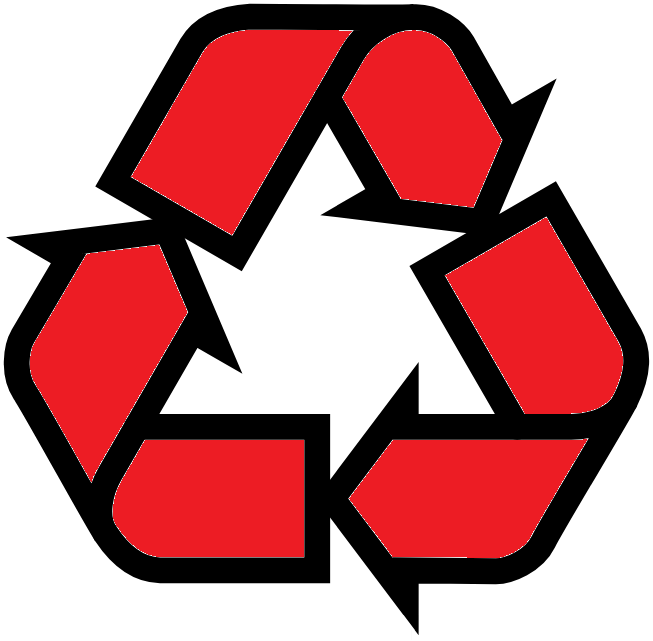 Materiały zanieczyszczone biologicznie